АДМИНИСТРАЦИЯ  ИЗОБИЛЬНЕНСКОГО  СЕЛЬСКОГО ПОСЕЛЕНИЯНИЖНЕГОРСКОГО  РАЙОНАРЕСПУБЛИКИ  КРЫМРАСПОРЯЖЕНИЕ12.11.2015 г.                                с.Изобильное                                      № _16_Об утверждении Положения о порядке, составе и сроках внесения информации в муниципальную  долговую книгу Изобильненского сельского поселения 
Нижнегорского района Республики Крым       Руководствуясь Федеральным законом от 06.10.2003 №131-Ф3 «Об общих принципах организации местного самоуправления в Российской Федерации» и в соответствии пункта 4  статьи 121 Бюджетного кодекса Российской Федерации постановляю:       1.Утвердить порядок и сроки внесения информации в муниципальную долговую книгу Изобильненского сельского поселения Нижнегорского района Республики Крым (прилагается)      2.	Настоящее распоряжение вступает в силу с момента его подписания и обнародования.     3.	Контроль за исполнением настоящего распоряжения оставляю за собой.Председатель Изобильненского сельскогосовета - глава администрации Изобильненского                                                          сельского поселения Нижнегорского района Республики Крым                                                                          Л.Г.Назарова                                 Приложениек рапоряжению администрацииИзобильненского сельского поселения от 12.11.2015 г. № 16ПОЛОЖЕНИЕ о порядке, составе и сроках внесения информации в муниципальную                        долговую книгу Изобильненского сельского поселения                                  Нижнегорского района Республики КрымНастоящее положение устанавливает состав, порядок и сроки внесения информации в долговую книгу Изобильненского сельского поселения Нижнегорского района Республики Крым в целях обеспечения контроля за полнотой учета, своевременностью обслуживания и исполнения долговых обязательств администрации Изобильненского сельского поселения Нижнегорского района Республики Крым.Долговая книга администрации Изобильненского сельского поселения Нижнегорского района Республики Крым - свод информации о долговых обязательствах Изобильненского сельского поселения Нижнегорского района Республики Крым ,(далее - долговая книга).Ведение долговой книги осуществляется сектором финансов и бухгалтерского учета администрации Изобильненского сельского поселения Нижнегорского района Республики КрымДолговая книга включает следующие разделы:муниципальные ценные бумаги;кредиты, полученные муниципальным образованием от кредитных организаций;бюджетные кредиты, привлеченные в местный бюджет от других бюджетов бюджетной системы Российской Федерации;муниципальные гарантии; -иные долговые обязательства.По каждому муниципальному долговому обязательству в долговой книге отражается следующая информация: -по муниципальным ценным бумагам: -регистрационный номер долгового обязательства;государственный регистрационный номер выпуска муниципальных ценных бумаг; вид муниципальных ценных бумаг; -форма выпуска ценных бумаг;-регистрационный номер и дата государственной регистрации условий эмиссии и обращения муниципальных ценных бумаг;-основание для осуществления эмиссии муниципальных ценных бумаг(наименование нормативного правового акта, наименование органа, принявшего нормативный правовой акт, дата и номер его принятия);-ограничения на владельцев муниципальных пенных бумаг; -валюта обязательств;-номинальная стоимость одной муниципальной ценной бумаги;- объявленный (по номиналу) и фактически размещенный (до размещенный) (но номиналу) объем выпуска (дополнительного выпуска) ценных бумаг;-даты размещения, до размещения, выплаты купонного дохода, выкупа и погашения выпуска пенных бумаг; -ставки купонного дохода;-размер купонного дохода в расчете на одну муниципальную пенную бумагу; -сведения о погашении (реструктуризации, выкупе) выпуска ценных бумаг;-сведения об уплате процентных платежей по ценным бумагам (произведены или не произведены);-наименование генерального агента (агента) по размещению муниципальных ценных бумаг;-наименование регистратора или депозитария;-наименование организатора торговли на рынке ценных бумаг; -информация о просроченной задолженности;-объем долга по муниципальным ценным бумагам по номинальной стоимости; иные сведения, раскрывающие условия размещения, обращения и погашения выпуска ценных бумаг.-по кредитам, полученным муниципальным образованием от кредитных организаций:-регистрационный номер долгового обязательства;-наименование, номер и дата заключения договора или соглашения;-основание для заключения договора или соглашения;-наименование кредитора;-валюта обязательств;-объем долгового обязательства по договору или соглашению; -процентная ставка по кредиту;-даты получения кредита, выплаты процентных платежей, погашения кредита; -сведения о фактическом использовании кредита; -сведения о погашении кредита;-сведения о процентных платежах по кредиту (произведены или не произведены); -изменение условий договора или соглашения о предоставлении кредита; -фактическая задолженность по кредиту, в том числе фактическая задолженность по основному долгу по кредиту, обслуживанию кредита и просроченная задолженность по кредиту (учитывая начисленные и уплаченные проценты, комиссии, маржу, неустойку (штрафы, пени) и иные платежи, предусмотренные' условиями договора или соглашения;-иные сведения, раскрывающие условия договора или соглашения о предоставлении кредита.По бюджетным кредитам, привлеченным в местный бюджет от других бюджетов бюджетной системы Российской Федерации:-регистрационный номер долгового обязательства;основание для заключения договора или соглашения;наименование кредитора;валюта обязательства;объем обязательств по договору или соглашению;процентная ставка по бюджетному кредиту;даты получения кредита, выплаты процентных платежей, погашения кредита;сведения о фактическом использовании кредита;сведения о погашении кредита;сведения о процентных платежах по кредиту (произведены или не произведены);изменение условий договора или соглашения о предоставлении кредита;фактическая задолженность по бюджетному кредиту, в том числе фактическая задолженность по основному долгу по бюджетному кредиту, по обслуживанию бюджетного кредита и просроченная задолженность по бюджетному кредиту (учитывая начисленные и уплаченные проценты, комиссии, маржу, неустойку (штрафы, пени) и иные платежи, предусмотренные условиями договора или соглашения;-иные сведения, раскрывающие условия договора или соглашения о предоставлении кредита.По муниципальным гарантиям:регистрационный номер долгового обязательства;наименование документа, на основании которого возникло долговое обязательство, его номер и дата;основание для предоставления гарантии;наименование принципала;наименование бенефициара;валюта обязательства по гарантии;объем обязательств по гарантии;дата или момент вступления гарантии в силу;сроки гарантии, предъявления требований по гарантии, исполнения гарантии;наличие или отсутствие права регрессного требования гаранта к принципалу либо уступки гаранту прав требования бенефициара к принципалу;сведения о полном или частичном исполнении, прекращении обязательств по гарантии, в том числе увеличении и уменьшении долгового обязательства по основному долгу, по обслуживанию (учитывая начисленные и уплаченные принципалом проценты, комиссии, маржу, неустойку (штрафы, пени) и иные платежи, предусмотренные условиям гарантии), а также суммы, исполненные гарантом (учитываются начисленные и уплаченные гарантом проценты, комиссии, маржа, неустойки (штрафы, пени) и иные платежи, предусмотренные условиями гарантии);фактическая задолженность по гарантии, в том числе по основному долгу и по обслуживанию, просроченная задолженность принципала и гаранта перед бенефициаром (включая задолженность по возврату основного долга и уплату процентов, комиссий, маржи, неустоек (штрафов,   пеней)   и   иных   платежей, предусмотренных условиями гарантии); иные сведения, раскрывающие условия гарантии. По иным долговым обязательствам:регистрационный номер долгового обязательства;основание для возникновения обязательства;даты возникновения и погашения обязательства;сведения о погашении обязательства;иные сведения, раскрывающие условия исполнения обязательства.Информация о долговых обязательствах вносится в долговую книгу в срок, не превышающий пяти рабочих дней с момента возникновения, изменения или прекращения долгового обязательства.Регистрация долговых обязательств осуществляется путем внесения соответствующих записей в долговую книгу и присвоения регистрационного номера долговому обязательству.Регистрационный номер долгового обязательства состоит из шести 3HaKOB:XNNNirX - вид долгового обязательства:1	- муниципальные пенные бумаги;2	- кредиты, полученные муниципальным образованием от кредитных организаций;- бюджетные кредиты, привлеченные в местный бюджет от других бюджетов бюджетной системы Российской Федерации;- муниципальные гарантии;- иные долговые обязательства.NNN - порядковый номер долгового обязательства в соответствующем разделе долговой книги;IT - две последние цифры года, в котором возникло долговое обязательство. Записи в долговой книге производятся на основании документов (оригиналов или заверенных в установленном порядке копий), подтверждающих возникновение, изменение и прекращение долгового обязательства.В случае внесения изменений и дополнений в указанные документы, эти документы
должны быть представлены в сектор финансов и бухгалтерского учета в
двухдневный срок.	Учет долговых обязательств и операций вдолговой книге осуществляется в валюте долга, в которой определено долговое обязательство при его возникновении, исходя из установленных Бюджетным кодексом Российской Федерации определений внутреннего и внешнего долга.Учет операций в долговой книге ведется на бумажном носителе или, при наличии технических возможностей - в электронном виде. Долговая книга выводитсяна бумажный носитель ежемесячно по состоянию на 1-е число месяца, следующего за отчетным месяцем, по форме согласно приложению.При формировании долговой книги на бумажном носителе листы брошюруются, нумеруются, долговая книга подписывается руководителем и скрепляется гербовой печатью.Информация о долговых обязательствах Изобильненского сельского поселения Нижнегорского района Республики Крым, отраженная в долговой книге, подлежит обязательной передаче в сектор финансов и бухгалтерского учета администрации Изобильненского сельского поселения Нижнегорского района Республики Крым в соответствии с установленным им порядком.Документы (оригиналы или заверенные в установленном порядке копии), подтверждающие возникновение, изменение или прекращение долгового обязательства, хранятся в металлическом несгораемом шкафу, ключ от которого находится на ответственном хранении у лиц, ответственных за ведение долговой книги, которые предоставляют указанные документы либо информацию о них в целях ведения бухгалтерского учета, а также осуществления финансового контроля.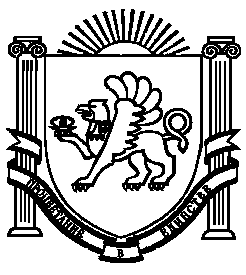 